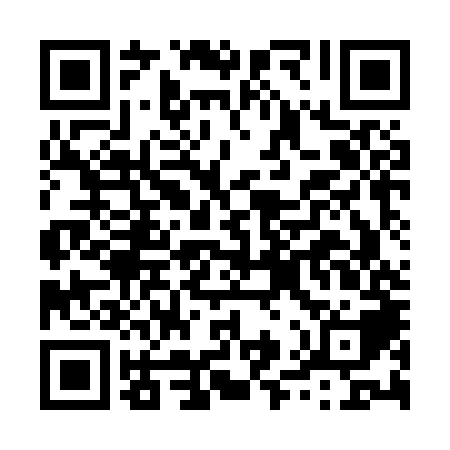 Ramadan times for Alondra Park, California, USAMon 11 Mar 2024 - Wed 10 Apr 2024High Latitude Method: Angle Based RulePrayer Calculation Method: Islamic Society of North AmericaAsar Calculation Method: ShafiPrayer times provided by https://www.salahtimes.comDateDayFajrSuhurSunriseDhuhrAsrIftarMaghribIsha11Mon6:006:007:081:034:256:596:598:0712Tue5:595:597:071:034:266:596:598:0813Wed5:575:577:061:034:267:007:008:0814Thu5:565:567:041:024:267:017:018:0915Fri5:545:547:031:024:277:027:028:1016Sat5:535:537:021:024:277:027:028:1117Sun5:525:527:001:014:277:037:038:1218Mon5:505:506:591:014:287:047:048:1319Tue5:495:496:571:014:287:057:058:1320Wed5:485:486:561:014:287:057:058:1421Thu5:465:466:551:004:287:067:068:1522Fri5:455:456:531:004:297:077:078:1623Sat5:435:436:521:004:297:087:088:1724Sun5:425:426:5112:594:297:097:098:1825Mon5:405:406:4912:594:297:097:098:1826Tue5:395:396:4812:594:297:107:108:1927Wed5:375:376:4712:584:307:117:118:2028Thu5:365:366:4512:584:307:127:128:2129Fri5:355:356:4412:584:307:127:128:2230Sat5:335:336:4312:584:307:137:138:2331Sun5:325:326:4112:574:307:147:148:231Mon5:305:306:4012:574:317:157:158:242Tue5:295:296:3912:574:317:157:158:253Wed5:275:276:3712:564:317:167:168:264Thu5:265:266:3612:564:317:177:178:275Fri5:245:246:3512:564:317:187:188:286Sat5:235:236:3312:564:317:187:188:297Sun5:215:216:3212:554:317:197:198:308Mon5:205:206:3112:554:317:207:208:319Tue5:195:196:2912:554:317:217:218:3210Wed5:175:176:2812:544:327:217:218:32